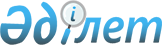 "О внесении изменений в решение Аральского районного маслихата от 23 мая 2018 года № 154 "Об утверждении Регламента собрания местного сообщества поселка Саксаульск Аральского района"Решение Аральского районного маслихата Кызылординской области от 21 декабря 2023 года № 135
      Аральский районный маслихат РЕШИЛ:
      1. Внести в решение Аральского районного маслихата от 23 мая 2018 года № 154 "Об утверждении Регламента собрания местного сообщества поселка Саксаульск Аральского района" (зарегистрировано в Реестре государственной регистрации нормативных правовых актов под № 6306) следующие изменения:
      в Регламенте собрания местного сообщества, утвержденным указанным решением:
      в пункте 4:
      в абзац девятый вносится изменение на казахском языке, текст на русском языке не меняется;
      абзац десятый исключить;
      абзац одиннадцатый исключается на казахском языке, текст на русском языке не меняется.
      2. Настоящее решение вводится в действие по истечении десяти календарных дней после дня его первого официального опубликования.
					© 2012. РГП на ПХВ «Институт законодательства и правовой информации Республики Казахстан» Министерства юстиции Республики Казахстан
				
      Председатель Аральского районного маслихата 

Б.Турахметов
